Experiment 2: Conservation of EnergyIn this experiment you will explore The Law of Conservation of Energy.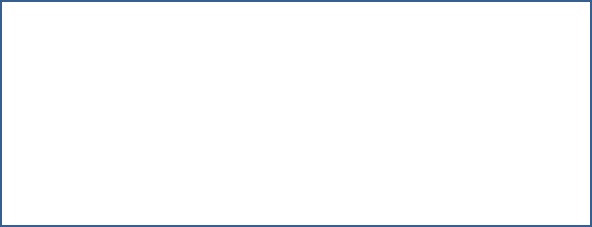 ProcedureFind a room with a hard, flat surface that you will be able to drop a ball on.
Hint: The harder the surface the better. Using the tape measure, measure 0.50 meters above the flat surface. Use masking tape to secure the
tape measure to the wall so you will be able to read the height of the ball. Take the ping pong ball and place the bottom of the ball at the 0.50 meter mark. Drop the ball and record the height the bottom of the ball reaches after one bounce in Table 2. Repeat Steps 3 - 4 two more times for the ping pong ball. Repeat Steps 3 - 5 for two other balls of your choice.Post-Lab QuestionsUse Table 3 to calculate the potential and kinetic energy of each ball during different stages of its motion. Record your data in Table 4.Calculate the speed of the ball right before and right after the bounce.MaterialsMasking Tape
1 Ping Pong Ball
Tape Measure
*2 Sports Balls (Basketball, golf ball, etc.)
*You Must ProvideMaterialsMasking Tape
1 Ping Pong Ball
Tape Measure
*2 Sports Balls (Basketball, golf ball, etc.)
*You Must ProvideTable 2: Bounce Back Height for Various ObjectsTable 2: Bounce Back Height for Various ObjectsTable 2: Bounce Back Height for Various ObjectsTable 2: Bounce Back Height for Various ObjectsTable 2: Bounce Back Height for Various ObjectsBall TypeTrial 1Trial 2Trial 3Average Height (m)Ping Pong Ball.26m  .27m.25m .26m Golf Ball .28m  .31m.29m  .29m Volley Ball  .08m .05m  0.07m .20mTable 3: Mass of Common Types of Sports BallsTable 3: Mass of Common Types of Sports BallsBall TypeMass (kg)Ping Pong ball0.0027Racquetball0.042Golf ball0.045Tennis ball0.057Soccer ball0.43Basketball0.62Table 4: State of Energy at Various Points in MotionTable 4: State of Energy at Various Points in MotionTable 4: State of Energy at Various Points in MotionTable 4: State of Energy at Various Points in MotionTable 4: State of Energy at Various Points in MotionTable 4: State of Energy at Various Points in MotionBall TypePE0.5 metersKEbefore bouncePEnew max heightTEKEafter bounce